欠席メール変更のお知らせ昨年度使用していました欠席メールのシステムが変更となりました。つきましては学校代表メールアドレス（sidjs@edu-ashiya.ed.jp）で欠席メールを送信していただきますようお願いします。送信の際には、以下の点にご留意いただきますようお願いします。①メールのタイトル（件名）に必ず最初に「欠席」と入れてください。そのあとに、欠席する日時　児童の学年　学級を入力ください。②本文には　欠席する児童の名前と欠席理由、配布物の扱いについてご記入ください。③配布物の扱いは「きょうだいに託ける」「保護者が取りに行く」「登校日まで学校で預かる」「近くの友人、知人に届けてもらう」等　お知らせください。尚、「近くの友人、知人に届けてもらう」場合は配布物を届ける児童の名前、学級をお知らせください。学校から児童への依頼はしません。尚、集約の関係上、欠席メールは当日の朝7時３０分までに送信してください。例　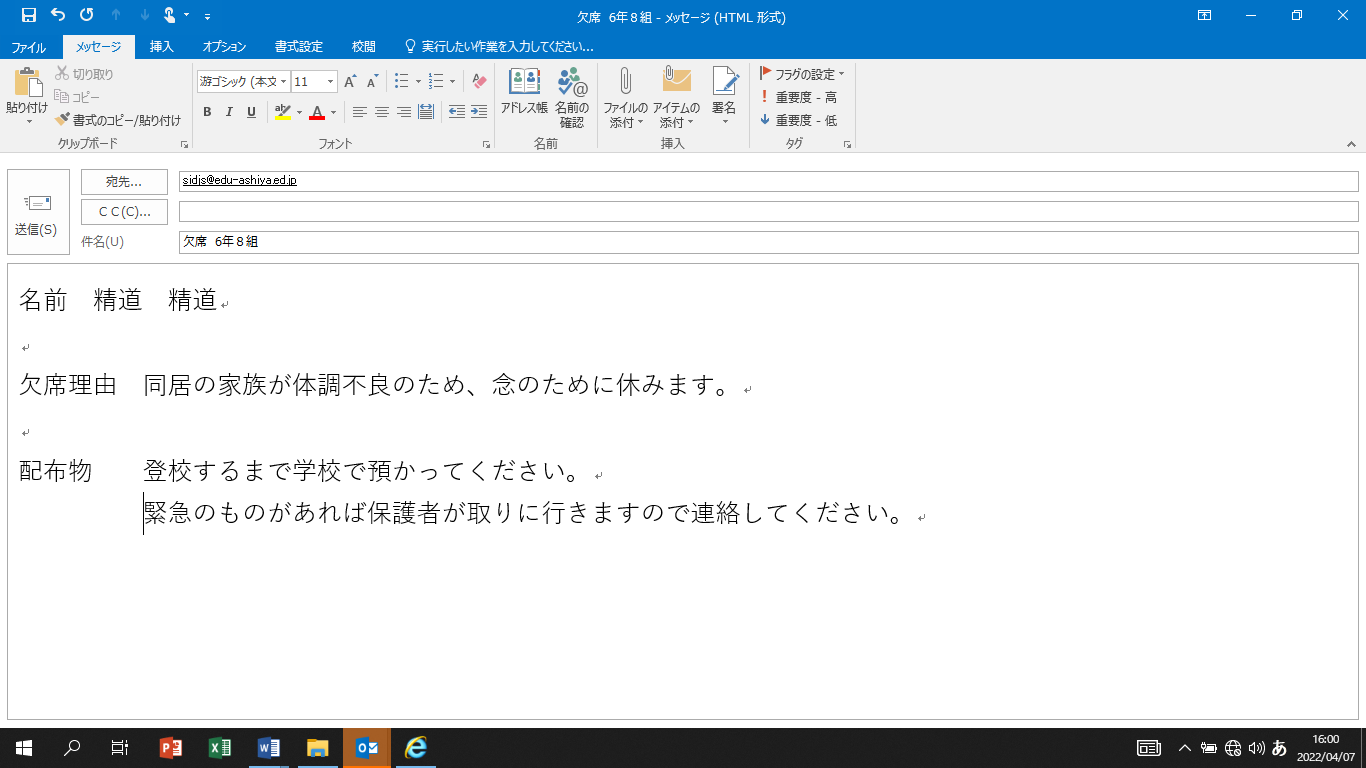 